September 2, 2021Via Electronic FilingMs. Tanowa Troupe, SecretaryPublic Utilities Commission of Ohio180 East Broad Street, 13th FloorColumbus, OH  43215-0573RE:	Level 3 Communications, LLC	Case No. 21-0801-TP-ATA and 90-9062-TP-TRFDear Ms. Troupe:Attached for filing, please find the following FINAL tariff revisions for Level 3 Communications, LLC P.U.C.O. Tariff No. 2. These revisions were approved on August 20, 2021.Twelfth Revised Page 11st Revised Page 2Section 1 - First Revised Page 6.1Section 1 – Fourth Revised Page 7Section 14 - Fourth Revised Page 49Section 14 – Original Page 49.1Section 15 – Seventh Revised Page 57Section 15 – Eighth Revised Page 58Section 15 – Fourth Revised Page 58.1Section 15 – Second Revised Page 58.2Section 15 – Original Page 58.3If you have any questions regarding this filing, please contact me.Sincerely,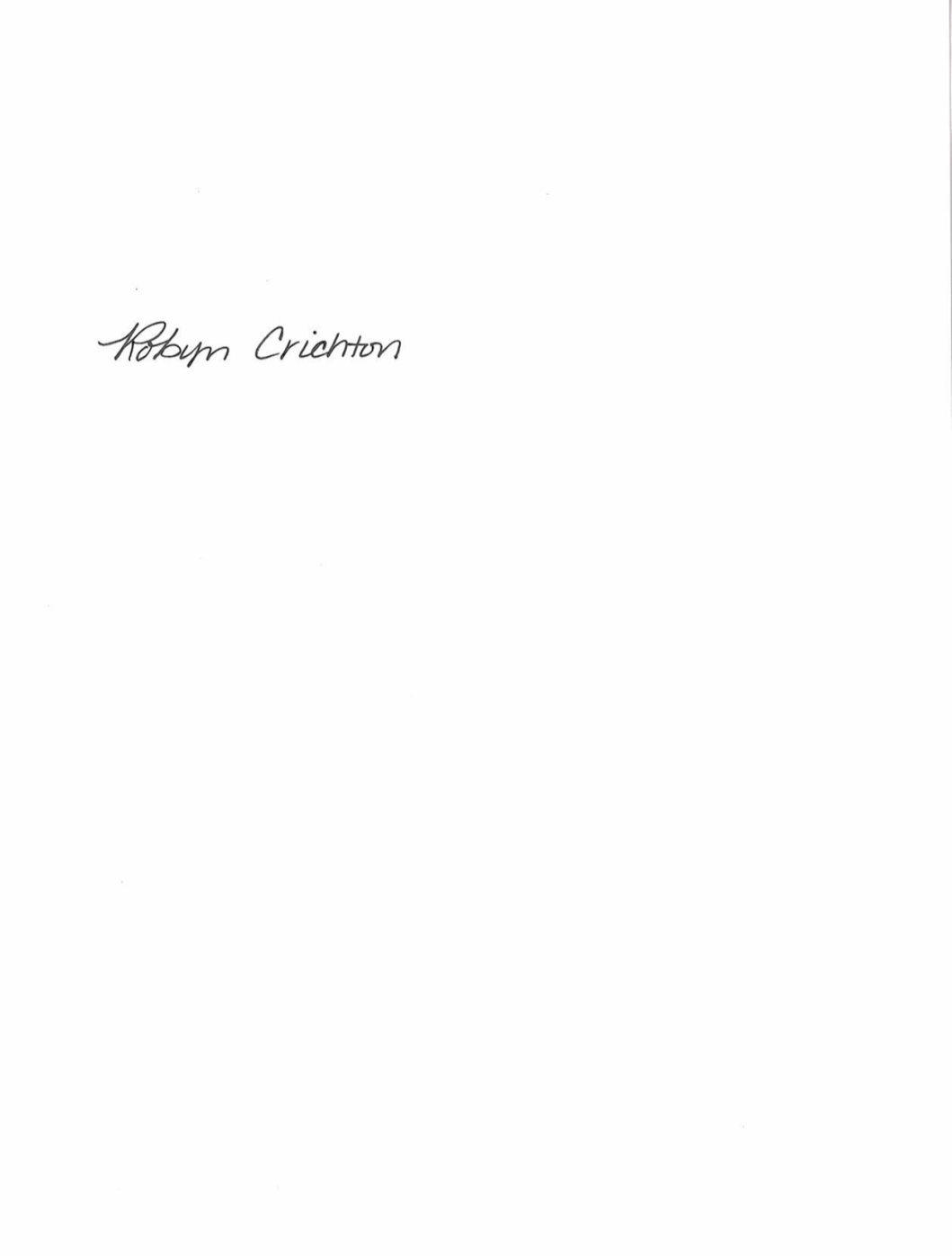 Robyn Crichtoncc: 	Joshua Motzer, CenturyLinkOH2021-08